Рабочий лист к занятию для семейного досугаподготовлен педагогом дополнительного образования Касьяновой С. Н. МБУ ДО Центр «Родник» р.п. ШиловоТема урока: Работаем вместеЦели:Создание оптимальных условий для творческой самореализации детей и взрослыхФормирование нравственного воспитания в семье, работа по сплочению родителей и детейРАБОЧИЙ ЛИСТ К УРОКУНайдите отличия, раскрасьте картинки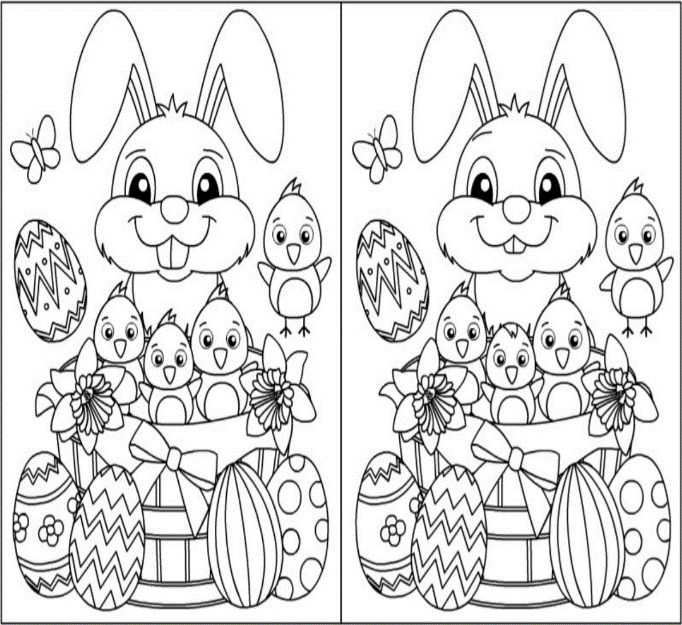 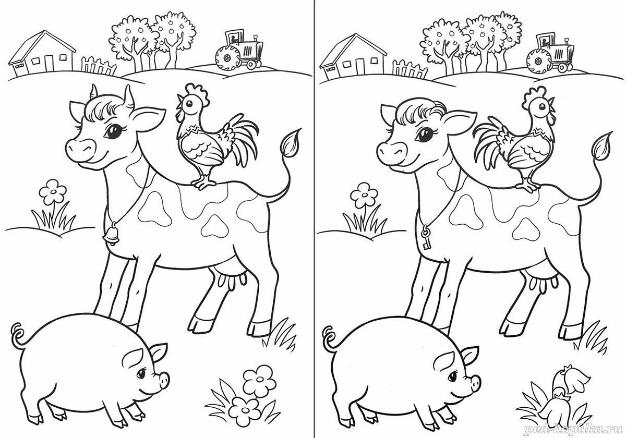 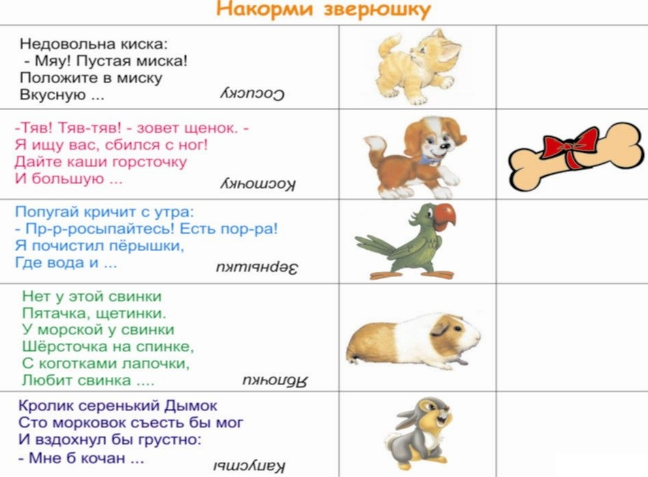 Зачеркните лишний предмет. Назовите оставшиеся предметы одним словом.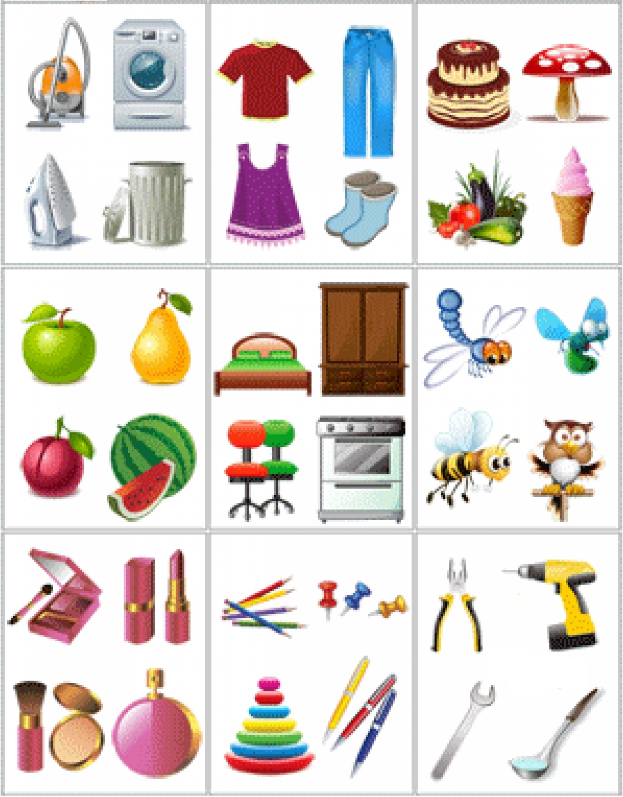 